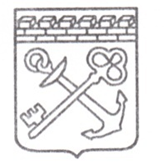 КОМИТЕТ ПО ТОПЛИВНО-ЭНЕРГЕТИЧЕСКОМУ КОМПЛЕКСУЛЕНИНГРАДСКОЙ ОБЛАСТИРАСПОРЯЖЕНИЕ«______» _______________ 2016 г.                                          №______ОБ УТВЕРЖДЕНИИ ПОРЯДКА ОТБОРА МУНИЦИПАЛЬНЫХ ОБРАЗОВАНИЙ ЛЕНИНГРАДСКОЙ ОБЛАСТИ ДЛЯ ПРЕДОСТАВЛЕНИЯ СУБСИДИЙ ИЗ ОБЛАСТНОГО БЮДЖЕТА ЛЕНИНГРАДСКОЙ ОБЛАСТИ БЮДЖЕТАМ МУНИЦИПАЛЬНЫХ ОБРАЗОВАНИЙ ЛЕНИНГРАДСКОЙ ОБЛАСТИ В 2016 ГОДУ НА ОСУЩЕСТВЛЕНИЕ ПОЛНОМОЧИЙ ПО ОРГАНИЗАЦИИ ТЕПЛОСНАБЖЕНИЯ НАСЕЛЕНИЯ ПОСРЕДСТВОМ ПЕРЕДАЧИ ПРАВ ВЛАДЕНИЯ И (ИЛИ) ПОЛЬЗОВАНИЯ ОБЪЕКТАМИ ТЕПЛОСНАБЖЕНИЯ, НАХОДЯЩИМИСЯ В МУНИЦИПАЛЬНОЙ СОБСТВЕННОСТИ, ПО ДОГОВОРАМ ИХ АРЕНДЫ ИЛИ КОНЦЕССИОННЫМ СОГЛАШЕНИЯМ В РАМКАХ ПОДПРОГРАММЫ «ЭНЕРГЕТИКА ЛЕНИНГРАДСКОЙ ОБЛАСТИ» ГОСУДАРСТВЕННОЙ ПРОГРАММЫ ЛЕНИНГРАДСКОЙ ОБЛАСТИ «ОБЕСПЕЧЕНИЕ УСТОЙЧИВОГО ФУНКЦИОНИРОВАНИЯ И РАЗВИТИЯ КОММУНАЛЬНОЙ И ИНЖЕНЕРНОЙ ИНФРАСТРУКТУРЫ И ПОВЫШЕНИЕ ЭНЕРГОЭФФЕКТИВНОСТИ В ЛЕНИНГРАДСКОЙ ОБЛАСТИ»Во исполнение пункта 5  Порядка предоставления и расходования субсидий из областного бюджета Ленинградской области бюджетам муниципальных образований Ленинградской области  в 2016 году на осуществление полномочий по организации теплоснабжения населения посредством передачи прав владения и (или) пользования объектами теплоснабжения, находящимися в муниципальной собственности, по договорам их аренды или концессионным соглашениям в рамках подпрограммы «Энергетика Ленинградской области» государственной программы Ленинградской области «Обеспечение устойчивого функционирования и развития коммунальной и инженерной инфраструктуры и повышение энергоэффективности в Ленинградской области», утвержденного постановлением Правительства Ленинградской области от  05  декабря  2016 года № 466, а также в целях проведения отбора муниципальных образований Ленинградской области для предоставления субсидий из областного бюджета Ленинградской области бюджетам муниципальных образований Ленинградской области на обеспечение мероприятий по модернизации систем коммунальной инфраструктуры в рамках подпрограммы «Энергетика Ленинградской области» государственной программы Ленинградской области «Обеспечение устойчивого функционирования и развития коммунальной и инженерной инфраструктуры и повышение энергоэффективности в Ленинградской области»: 1. Утвердить порядок отбора муниципальных образований Ленинградской области для предоставления субсидий из областного бюджета Ленинградской области бюджетам муниципальных образований Ленинградской области на осуществление полномочий по организации теплоснабжения населения посредством передачи прав владения и (или) пользования объектами теплоснабжения, находящимися в муниципальной собственности, по договорам их аренды или концессионным соглашениям в рамках подпрограммы «Энергетика Ленинградской области» государственной программы Ленинградской области «Обеспечение устойчивого функционирования и развития коммунальной и инженерной инфраструктуры и повышение энергоэффективности в Ленинградской области»,  согласно Приложению.  2. Контроль за исполнением настоящего распоряжения оставляю за собой. Председатель комитетапо топливно-энергетическомукомплексу Ленинградской области                                                       А.В. ГавриловПриложение к приказу комитета по топливно-энергетическому комплексу Ленинградской областиот «____»  _________ 2016 г. N_______ПОРЯДОК ОТБОРА МУНИЦИПАЛЬНЫХ ОБРАЗОВАНИЙ ЛЕНИНГРАДСКОЙ ОБЛАСТИ ДЛЯ ПРЕДОСТАВЛЕНИЯ И РАСХОДОВАНИЯ СУБСИДИЙ ИЗ ОБЛАСТНОГО БЮДЖЕТА ЛЕНИНГРАДСКОЙ ОБЛАСТИ БЮДЖЕТАМ МУНИЦИПАЛЬНЫХ ОБРАЗОВАНИЙ ЛЕНИНГРАДСКОЙ ОБЛАСТИ В 2016 ГОДУ НА ОСУЩЕСТВЛЕНИЕ ПОЛНОМОЧИЙ ПО ОРГАНИЗАЦИИ ТЕПЛОСНАБЖЕНИЯ НАСЕЛЕНИЯ ПОСРЕДСТВОМ ПЕРЕДАЧИ ПРАВ ВЛАДЕНИЯ И (ИЛИ) ПОЛЬЗОВАНИЯ ОБЪЕКТАМИ ТЕПЛОСНАБЖЕНИЯ, НАХОДЯЩИМИСЯ В МУНИЦИПАЛЬНОЙ СОБСТВЕННОСТИ, ПО ДОГОВОРАМ ИХ АРЕНДЫ ИЛИ КОНЦЕССИОННЫМ СОГЛАШЕНИЯМ В РАМКАХ ПОДПРОГРАММЫ «ЭНЕРГЕТИКА ЛЕНИНГРАДСКОЙ ОБЛАСТИ» ГОСУДАРСТВЕННОЙ ПРОГРАММЫ ЛЕНИНГРАДСКОЙ ОБЛАСТИ «ОБЕСПЕЧЕНИЕ УСТОЙЧИВОГО ФУНКЦИОНИРОВАНИЯ И РАЗВИТИЯ КОММУНАЛЬНОЙ И ИНЖЕНЕРНОЙ ИНФРАСТРУКТУРЫ И ПОВЫШЕНИЕ ЭНЕРГОЭФФЕКТИВНОСТИ В ЛЕНИНГРАДСКОЙ ОБЛАСТИ»Общие положенияНастоящий Порядок определяет правила отбора муниципальных образований Ленинградской области (далее – муниципальные образования) для предоставления субсидий из областного бюджета Ленинградской области бюджетам муниципальных образований Ленинградской области в 2016 году на осуществление полномочий по организации теплоснабжения населения посредством передачи прав владения и (или) пользования объектами теплоснабжения, находящимися в муниципальной собственности, по договорам их аренды или концессионным соглашениям (далее – мероприятие) в рамках подпрограммы «Энергетика Ленинградской области» государственной программы Ленинградской области «Обеспечение устойчивого функционирования и развития коммунальной и инженерной инфраструктуры и повышение энергоэффективности в Ленинградской области» (далее – Программа, Порядок, Субсидии), а также определяет состав, форму, порядок предоставления и рассмотрения документов для предоставления Субсидий.  Субсидии предоставляются бюджетам муниципальных образований Ленинградской области (далее - муниципальные образования) на софинансирование расходных обязательств муниципальных образований на реализацию мероприятий в рамках осуществления полномочий по организации теплоснабжения населения посредством передачи прав владения и (или) пользования объектами теплоснабжения, находящимися в муниципальной собственности, по договорам их аренды или концессионным соглашениям.Критерии отбора, цели и условия предоставления и расходования Субсидий определены Порядком предоставления и расходования субсидий из областного бюджета Ленинградской области бюджетам муниципальных образований Ленинградской области в 2016 году на осуществление полномочий по организации теплоснабжения населения посредством передачи прав владения и (или) пользования объектами теплоснабжения, находящимися в муниципальной собственности, по договорам их аренды или концессионным соглашениям в рамках подпрограммы «Энергетика Ленинградской области» государственной программы Ленинградской области «Обеспечение устойчивого функционирования и развития коммунальной и инженерной инфраструктуры и повышение энергоэффективности в Ленинградской области», утвержденным постановлением Правительства Ленинградской области от  05 декабря 2016 года № 466.  2. Последовательность проведения отборамуниципальных образований для предоставления субсидии Отбор муниципальных образований для предоставления субсидии на осуществление полномочий по организации теплоснабжения населения посредством передачи прав владения и (или) пользования объектами теплоснабжения, находящимися в муниципальной собственности, по договорам их аренды или концессионным соглашениям (далее – отбор) осуществляется в следующей последовательности:2.1. Комитет по топливно-энергетическому комплексу Ленинградской  области (далее – Комитет):2.1.1. Направляет в администрации муниципальных районов и опубликовывает в информационно-телекоммуникационной сети «Интернет» на официальном портале Ленинградской области извещение о представлении в Комитет комплекта документов для проведения отбора.  2.1.2. Принимает комплект документации (далее – заявка) от муниципальных районов Ленинградской области в течение срока, определенного извещением о проведении отбора. Датой предоставления заявки является дата регистрации заявки в Комитете. Заявки, представленные после указанного в извещении срока к рассмотрению не принимаются.2.2. Администрации муниципальных образований в течение 5 рабочих дней со дня опубликования Комитетом на сайте Администрации Ленинградской области в информационно-телекоммуникационной в сети "Интернет" объявления о дате начала отбора заявок представляют в Комитет заявку для участия в отборе муниципальных образований для предоставления субсидии.2.3. Заявки на предоставление субсидий из областного бюджета Ленинградской области бюджетам муниципальных образований Ленинградской области на осуществление полномочий по организации теплоснабжения населения посредством передачи прав владения и (или) пользования объектами теплоснабжения, находящимися в муниципальной собственности, по договорам их аренды или концессионным соглашениям хранятся у секретаря комиссии по отбору муниципальных образований Ленинградской области (далее – Комиссия).2.4. Комиссия:2.4.1. В течение 3 рабочих дней  рассматривает и оценивает представленные муниципальными образованиями заявки в соответствии с порядком работы комиссии с учетом оценочных критериев и характеристик объектов.  2.4.2. Принимает решение в отношении муниципальных образований о включении в распределение Субсидий с указанием мероприятий и объемов финансирования за счет средств областного бюджета. 2.5. По итогам отбора муниципальных образований для предоставления субсидий Комитет подготавливает предложения по распределению субсидий бюджетам муниципальных образований.2.6. Распределение субсидий бюджетам муниципальных образований утверждается постановлением Правительства Ленинградской области. 3. Требования к оформлению и представлению заявок муниципальных образований Ленинградской области для проведения отбора3.1. Для участия в отборе администрации муниципальных образований Ленинградской области представляют в Комитет заявку, включающую в себя следующие документы:3.1.1. Заявку на участие в отборе (в соответствии с Приложением 1 к Порядку);3.1.2.Выписку из муниципальной программы, предусматривающую наличие мероприятий, соответствующих целям государственной программы Ленинградской области «Обеспечение устойчивого функционирования и развития коммунальной и инженерной инфраструктуры и повышение энергоэффективности в Ленинградской области»3.1.3. Основные показатели реализации мероприятия (в соответствии с Приложением 2 к Порядку);3.1.4. Заверенную в установленном порядке выписку из решения Совета депутатов о бюджете муниципального образования на текущий финансовый год и плановый период, подтверждающую наличие бюджетных ассигнований на исполнение расходного обязательства по реализации муниципальной программы в текущем финансовом году (гарантийное письмо муниципального образования, подтверждающее выделение средств муниципального образования на финансирование мероприятий Программы); 3.1.5. Заверенную копию концессионного соглашения в сфере теплоснабжения;3.1.6. Пояснительную записку о реализации мероприятий, установленных концессионным соглашением (в произвольной форме). 3.2. К участию в отборе допускаются муниципальные образования Ленинградской области, представленная документация которых соответствует требованиям настоящего Порядка. 3.3. Оценка заявок на участие в отборе производится на основании бальной оценки в соответствии с Приложением 3 к Порядку. Победителями признаются муниципальные образования, набравшие в сумме наибольшее количество баллов. 3.4. В случае если для прохождения конкурсного отбора заявился один участник, документы, представленные им, рассматриваются и оцениваются в соответствии с настоящим Порядком. При соответствии предоставленного пакета документов показателям и критериям, указанным в пунктах 3.1, 3.3 настоящего Порядка, участник признается победителем.Ответственность за достоверность представляемых сведений и документов несут администрации муниципальных образований.Все предоставляемые документы должны быть действующими на момент подачи заявки, копии документов должны быть заверены.Для рассмотрения и оценки заявок комиссией могут приглашаться эксперты, не входящие в состав комиссии.Заявки, представленные в целях отбора, участникам отбора не возвращаются.Документы должны быть сформированы в дело, пронумерованы в соответствии с описью документов и вложены в папки-файлы.Соглашение заключается в течение 5 рабочих дней с момента вступления в силу постановления Правительства Ленинградской области о распределении субсидий бюджетам муниципальных образований.Приложение 1 к ПорядкуЗАЯВКА(наименование муниципального образования Ленинградской области)Заявляем свое намерение принять участие в _____ году в отборе муниципальных образований Ленинградской области для предоставления субсидий из областного бюджета Ленинградской области  на осуществление полномочий по организации теплоснабжения населения посредством передачи прав владения и (или) пользования объектами теплоснабжения, находящимися в муниципальной собственности, по договорам их аренды или концессионным соглашениям в рамках подпрограммы «Энергетика Ленинградской области» государственной программы Ленинградской области «Обеспечение устойчивого функционирования и развития коммунальной и инженерной инфраструктуры и повышение энергоэффективности в Ленинградской области».Прошу Вас рассмотреть заявку для участия в отборе муниципальных образований Ленинградской области для предоставления субсидий из областного бюджета Ленинградской области.	Приложения:   1) ________   – на ____ л., в __ экз;2) ________   – на ____ л., в __ экз;…Глава администрациимуниципального образованияЛенинградской области                     ___________________ 	   /                                 /Приложение 2 к ПорядкуОсновные показатели реализации мероприятия*ниже привести подробное описание мероприятий Глава администрациимуниципального образованияЛенинградской области                     ___________________ 	   /                                 Приложение 3 к ПорядкуКритерии отбора муниципальных образований для предоставления субсидийПредседателю комитета потопливно-энергетическому комплексуЛенинградской области_______________________________________(Ф.И.О.)№п/пМероприятия*Плановые сроки реализацииСтоимость реализациимероприятияГодовое потребление энергоресурсов в натуральном выражении Годовое потребление энергоресурсов в натуральном выражении Годовое потребление энергоресурсов в натуральном выражении №п/пМероприятия*Плановые сроки реализацииСтоимость реализациимероприятият.у.т, Гкал, кВтчдо реализации мероприятия, фактпосле реализации мероприятия, план12345671№ п/пОценочные критерии БаллыБаллы1Финансирование за счет средств муниципального бюджетаФинансирование за счет средств муниципального бюджетаФинансирование за счет средств муниципального бюджета1от 1% до 5% включительно от платы концедента,  предусмотренной концессионным соглашением111от 5 % до 10 % включительно от стоимости мероприятия1,51,51от 10 % до 20 % включительно от стоимости мероприятия221от 20 % до 30 % включительно от стоимости мероприятия2,52,51свыше 30%  от стоимости мероприятия 332Социальная значимость создаваемого объекта, определяемая как отношение количества человек (потребителей), чьи интересы затрагивает реализация мероприятия к общей численности жителей населенного пункта (человек), обеспеченных централизованным теплоснабжениемСоциальная значимость создаваемого объекта, определяемая как отношение количества человек (потребителей), чьи интересы затрагивает реализация мероприятия к общей численности жителей населенного пункта (человек), обеспеченных централизованным теплоснабжениемСоциальная значимость создаваемого объекта, определяемая как отношение количества человек (потребителей), чьи интересы затрагивает реализация мероприятия к общей численности жителей населенного пункта (человек), обеспеченных централизованным теплоснабжением2от 0% до 20% от общего количества жителей112от 20% до 40% от общего количества жителей1,51,52от 40% до 60% от общего количества жителей222от 60% до 80% от общего количества жителей2,52,52от 80% до 100% от общего количества жителей332наличие социально-значимых объектов113Степень влияния создаваемых объектов на снижение удельного потребления энергетических ресурсовСтепень влияния создаваемых объектов на снижение удельного потребления энергетических ресурсовСтепень влияния создаваемых объектов на снижение удельного потребления энергетических ресурсов3до 5%до 5%03от 5 до 15%от 5 до 15%13от 15 до 30% от 15 до 30% 23более 30%более 30%3